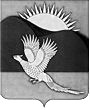 АДМИНИСТРАЦИЯПАРТИЗАНСКОГО МУНИЦИПАЛЬНОГО РАЙОНАПРИМОРСКОГО КРАЯПОСТАНОВЛЕНИЕ05.02.2015                                            село Владимиро-Александровское                                                            № 87О проведении смотра-конкурса на лучшую организацию работыпо обеспечению сохранности и учёту архивных документовв организациях-источниках комплектования муниципальногоархива Партизанского муниципального района, посвященного80-летию архивной службы Партизанского муниципального районаВ целях совершенствования работы по обеспечению сохранности                          и учету архивных документов в организациях - источниках комплектования муниципального архива Партизанского муниципального района, руководствуясь Федеральным законом от 22.10.2004 № 125-ФЗ  «Об архивном деле в  Российской Федерации», Законом Приморского края от 10.04.2006                       № 349-КЗ «Об архивном деле в Приморском крае, в соответствии                           с муниципальной программой «Развитие  архивного дела в Партизанском муниципальном районе» на 2015-2017 годы, администрация Партизанского муниципального районаПОСТАНОВЛЯЕТ:1. Провести с 10 февраля по 31 марта 2015 года районный смотр-конкурс на лучшую организацию работы по обеспечению сохранности                          и учету архивных документов в организациях-источниках комплектования  муниципального архива Партизанского муниципального района, посвященного 80-летию архивной службы Партизанского муниципального района (далее - районный смотр-конкурс).2. Утвердить прилагаемые:2.1. Положение о районном смотре-конкурсе.2.2. Состав комиссии по подведению итогов районного смотра-конкурса.2.3. Смету расходов на проведение районного смотра-конкурса.23. Оплату расходов в размере 40 000 (сорока) тысяч рублей произвести за счет средств местного бюджета в соответствии с муниципальной программой «Развитие архивного дела в Партизанском муниципальном районе» на 2015-2017 годы.4. Рекомендовать руководителям организаций-источников комплектования обеспечить участие организаций в районном смотре-конкурсе. 5. Провести награждение победителей районного смотра-конкурса                        на торжественном собрании, посвященном 80-летию архивной службы Партизанского района, в апреле 2015 года. 6. Общему отделу администрации Партизанского муниципального района разместить настоящее постановление на официальном сайте администрации Партизанского муниципального района в информационно-телекоммуникационной сети «Интернет» в тематических рубриках «Муниципальные правовые акты» и «Конкурсы, фестивали, соревнования», Положение о районном смотре-конкурсе опубликовать в газете «Золотая Долина».7. Контроль за выполнением настоящего постановления возложить                        на руководителя аппарата администрации Партизанского муниципального района Томашеву Р.Н. Глава Партизанскогомуниципального района						       К.К.ЩербаковПоложение о районном смотре-конкурсе на лучшую организацию работыпо обеспечению сохранности и учёту архивных документов в организациях- источниках комплектования муниципального архива Партизанского муниципального района, посвященного 80-летию архивной службы Партизанского муниципального района1. Цель проведения районного смотра-конкурса: стимулирование                         и совершенствование деятельности организаций-источников комплектования муниципального архива Партизанского муниципального района (далее - организаций-источников комплектования) в области документационного обеспечения, а также поощрения творческой активности специалистов, занимающихся делопроизводством.2. Задачи районного смотра-конкурса:- анализ условий хранения и учета архивных документов                                      в организациях-источниках комплектования;- внедрение Правил организации хранения, комплектования, учета                     и использования документов архивного фонда РФ и других архивных документов в государственных и муниципальных архивах, музеях                                и библиотеках, организациях Российской академии наук, а также соблюдение Правил пожарной безопасности государственных и муниципальных архивов Российской Федерации в организациях;- привлечение внимания руководителей организаций-источников комплектования к обеспечению сохранности архивных документов, образовавшихся в процессе деятельности организации, в том числе относящихся к Архивному фонду Российской Федерации;- обобщение и распространение положительного опыта работы организаций-источников комплектования по обеспечению сохранности архивных документов;- популяризация архивных документов, повышение качества комплектования  муниципального архива, качества предоставляемых услуг                  и уровня удовлетворенности заявителей.23. Сроки проведения смотра-конкурса:смотр-конкурс проводится архивным отделом администрации Партизанского муниципального района с 10 февраля по 31 марта 2015 года.4. Порядок проведения смотра-конкурса:1) в смотре-конкурсе участвуют организации-источники комплектования муниципального архива  Партизанского муниципального района согласно списку организаций-источников комплектования, согласованному протоколом экспертно-проверочной методической комиссии  архивного отдела Приморского края от 29.11.2012 № 14 (прилагается);2) для подведения итогов смотра-конкурса создается комиссия по подведению итогов, состав которой утверждается настоящим постановлением;3) комиссия по подведению итогов смотра-конкурса в своей работе руководствуется Основными правилами работы ведомственных архивов               (М., 2002);4) Смотр-конкурс проводится в два этапа:I этап - с 10 февраля по 02 марта 2015 года предусматривает:- проведение мероприятий по разъяснению целей и задач районного смотра-конкурса, подготовку организаций-источников комплектования                        к проведению смотра-конкурса;- анкетирование организаций-участников смотра-конкурса (анкета прилагается);II этап (итоговый) - с 10 марта по 31 марта 2015 года предусматривает проверку и анализ условий хранения и учета архивных документов, образовавшихся в процессе деятельности в организациях-источниках комплектования, внедрение Правил организации хранения, комплектования, учета и использования документов архивного фонда РФ и других архивных документов в государственных и муниципальных архивах, музеях                                 и библиотеках, организациях Российской академии наук, а также соблюдение Правил  пожарной безопасности государственных и муниципальных архивов Российской Федерации, подведение итогов смотра-конкурса в соответствии  с листом исследования (прилагается).Подведение итогов смотра-конкурса проводится по трем группам организаций: федеральные, краевые, муниципальные (список прилагается).3В группах федеральных и краевых организаций определяется                           по одному победителю (призовому месту). В группе муниципальных организаций определяется три призовых места. Победители смотра-конкурса награждаются ценными призами:За I место - в размере 3 900 рублей;За II место - в размере 3 000 рублей;За III место - в размере 2 000 рублей.Активные участники смотра-конкурса награждаются поощрительными призами.5. Победители смотра-конкурса определяются путем суммирования баллов. Организация, набравшая  максимальное количество баллов, является победителем.Оценка деятельности  организаций осуществляется  по следующим критериям:1) ведение делопроизводства в соответствии с требованиями Единой государственной системы делопроизводства: наличие распорядительных документов о назначении должностного лица, ответственного                                         за делопроизводство и архив, инструкции по делопроизводству, согласованной с архивным отделом, осуществление учета образующихся                     в процессе деятельности документов и формирование их в дела                                    по согласованной номенклатуре - до 10 баллов;2) обеспечение сохранности находящихся в делопроизводстве документов, размещение документов на полках, стеллажах, в шкафах                         в соответствии с нормативным требованиям, степень загруженности  помещений, полок, стеллажей (в процентах), предоставление дополнительных площадей для хранения архивных документов - до 10 баллов;3) соблюдение противопожарного режима хранения документов – наличие (состояние) оборудования - до 6 баллов:- металлические стеллажи - 2 балла,- сигнализация (охранная, пожарная) - 2 балла,- средства пожаротушения - 2 балла;4) соблюдение санитарно-гигиенического, светового, температурно-влажностного, охранного режимов хранения документов - до 10 баллов;5) физическое состояние архивных документов - до 8 баллов:- проведение технической обработки дел в соответствии                                  с установленными правилами - до 5 баллов;4- отсутствие дел с механическими повреждениями (нарушение целостности переплета, утрата частей документов, разрывы листов и т.п.), биологическими повреждениями (поражение грибком, грызунами и т.п.) -                 до 3 баллов;6) наличие и ведение учетных документов организации - до 4 баллов:- описи дел - 1 балл,- исторические справки - 1 балл,- акты приема-передачи документов при смене руководителей и лиц, ответственных за архив - 1 балл;        - акты о выделении к уничтожению документов, не подлежащих дальнейшему хранению - 1 балл;     7) проведение на основе методических рекомендаций экспертизы ценности документов с целью отбора их в состав документов постоянного хранения - до 2 бонусных баллов.6. Освещение проведения районного смотра-конкурса осуществляет архивный отдел совместно с редакцией газеты «Золотая Долина».__________________Составкомиссии по подведению итогов районного смотра-конкурса на лучшую организацию работы по обеспечению сохранности и учёту архивных документов в организациях-источниках комплектования муниципального архива Партизанского муниципального района, посвященного 80-летию архивной службы Партизанского муниципального района________________СМЕТАрасходов на проведение районного смотра-конкурса на лучшуюорганизацию работы по обеспечению сохранности и учёту архивных документов в организациях-источниках комплектования муниципального архива Партизанского муниципального района, посвященного80-летию архивной службы Партизанского муниципального района_____________________ЛИСТ ИССЛЕДОВАНИЯПри проведении смотра-конкурсаНаименование организации __________________________________________Юридический адрес, телефон, эл. адрес организации_______________________________________________________________________________________ИТОГО:_____________________________________________________________________________                  (рекомендации комиссии по улучшению организации работы  в области  архивного дела____________________________________________________________________________________и делопроизводства в организации)___________________________________________________________________________________________________________Списокорганизаций-источников комплектования муниципального архива,  участников смотра-конкурса 2__________________АНКЕТА     1. Наименование  организации _____________________________________     2. Юридический адрес, телефон, эл. адрес организации_______________ __________________________________________________________________     3. Ответственные лица (Ф.И.О.) за ведение архивного делопроизводства, распорядительный документ о назначении, дата и № _____________________     4. Наличие нормативно-методических документов, регламентирующих деятельность учреждения (организации) в области архивного дела                                 и организации документов в делопроизводстве (дата утверждения, кем утвержден и согласован):     - инструкция по делопроизводству __________________________________     - номенклатура дел _______________________________________________     - положение об экспертной комиссии (общее число членов комиссии, должность)___________________________________________________________________________________________________________________________     5. Обеспечение сохранности находящихся в делопроизводстве  документов:      - наличие соответствующего оборудования (шкафы, сейфы, стеллажи) _____________________________________________________________________     - размещение архивных документов _________________________________     - наличие свободной площади для хранения архивных документов                           в  архиве (погонных метров) ___________________________________________________________________________________________________________     6. Предоставление дополнительных площадей для хранения архивных документов (площадь)_______________________________________________     7. Соблюдение  нормативных  условий  хранения  архивных  документов:     - охранно-противопожарный режим ___________________________________________________________________________________________________     - температурно-влажностный режим __________________________________________________________________________________________________     - световой режим __________________________________________________________________________________________________________________     - санитарно-гигиенический режим ____________________________________________________________________________________________________2    8. Физическое состояние архивных документов: ______________________     - проведение технической обработки дел в соответствии с установленными правилами __________________________________________    - отсутствие дел с механическими повреждениями (нарушение целостности переплета, утрата частей документов, разрывы листов и т.п.), биологическими повреждениями (поражение грибком, грызунами и т.п.) ______________________________________________________________     9. Работа с архивными документами:     - наличие и ведение учетных документов, описей дел:     постоянного хранения (годы) _____________________________________     по личному составу (годы) ________________________________________     - количество дел, хранящихся сверх установленного срока:     постоянного хранения ___________________________________________     по личному составу: _____________________________________________     - количество утраченных дел:     постоянного хранения_____________________________________________     по личному составу ______________________________________________               - наличие исторических справок (период) ____________________________         10. Использование компьютерной техники ___________________________     11. Повышение квалификации специалистов, ответственных за ведение делопроизводства и архивного дела _____________________________________________________________________________________________________Руководитель организации     __________________        __________________				          подпись                                                (Ф.И.О.)Дата: ____________УТВЕРЖДЕНОпостановлением администрацииПартизанского муниципального районаот 05.02.2015 № 87УТВЕРЖДЕНпостановлением администрацииПартизанского муниципального районаот 05.02.2015 № 87Томашева Рита Николаевна-руководитель аппарата администрации Партизанского муниципального района, председатель комиссии;Золотарева ОльгаКонстантиновна-начальник архивного отдела администрации Партизанского муниципального района, секретарь комиссии;Члены комиссии:Члены комиссии:Члены комиссии:Костева Галина Степановна-пенсионер, ветеран архивной службы;Кузнецова Клавдия Ивановна-пенсионер, ветеран архивной службы;Мищенко Галина Петровна-пенсионер, ветеран архивной службы.УТВЕРЖДЕНАпостановлением администрацииПартизанского муниципального районаот 05.02.2015 № 87Статья расходовСумма (руб.)Оформление помещения для проведения торжественного собрания2 000Изготовление дипломов, приобретение рамок3 000Приобретение ценных подарков победителям смотра-конкурса17200Приобретение поощрительных призов активным участникам смотра-конкурса6 000Приобретение букетов цветов11800ИТОГО:40 000Приложениек Положению о районном смотре-конкурсе на лучшую организацию работы по обеспечению сохранности и учёту архивных документов в организациях-источниках комплектования муниципального архива Партизанского муниципального района, посвященного 80-летию архивной службы Партизанского муниципального района, утвержденному постановлением администрации Партизанского муниципального районаот 05.02.2015 № 87№Наименование показателяОценка в баллах1Наличие распорядительных документов о назначении должностного лица, ответственного за делопроизводство                     и архив, инструкции по делопроизводству, согласованная                          с архивным отделом, осуществление учета образующихся                          в процессе деятельности документов и формирование их в дела             по согласованной номенклатуре2Обеспечение сохранности находящихся в делопроизводстве документов, размещение документов на полках, стеллажах,                      в шкафах в соответствии с нормативным требованиям, степень загруженности  помещений, полок, стеллажей (в процентах), предоставление дополнительных площадей для хранения архивных документов3Соблюдение противопожарного режима хранения документов – наличие (состояние) оборудования4Соблюдение санитарно-гигиенического, светового, температурно-влажностного, охранного режимов хранения документов5Физическое состояние архивных документов6Наличие и ведение учетных документов организации:- описи дел  постоянного хранения и по личному составу (годы);- исторические справки;- акты приема-передачи документов при смене руководителей               и лиц, ответственных за архив;- акты  о выделении к уничтожению документов, не подлежащих дальнейшему хранению.7-бонусныйПроведение экспертизы ценности документов с целью отбора               их в состав документов постоянного храненияПриложениек Положению о районном смотре-конкурсе на лучшую организацию работы по обеспечению сохранностии учёту архивных документов в организациях-источниках комплектования муниципального архива Партизанского муниципального района, посвященного 80-летию архивной службы Партизанского муниципального района, утвержденному постановлением администрации Партизанского муниципального районаот 05.02.2015 № 871группаНаименование организаций по форме собственности:Федеральная форма собственности121Партизанский районный суд Приморского края2Прокуратура Партизанского района3Государственное учреждение - Управление Пенсионного фонда Российской Федерации по Партизанскому району Приморского края2группаКраевая форма собственности1Отдел государственной статистики г.Владивосток (с.Владимиро-Александровское)2Краевое государственное бюджетное учреждение здравоохранения «Партизанская центральная районная больница»3Территориальная избирательная комиссия Партизанского муниципального района3группаМуниципальная форма собственности1Дума Партизанского муниципального района2Администрация Партизанского муниципального района3Муниципальный комитет и администрация Владимиро-Александровского сельского поселения4Муниципальный комитет и администрация Екатериновского сельского поселения5Муниципальный комитет и администрация Золотодолинского сельского поселения6Муниципальный комитет и администрация Новицкого сельского поселения7Муниципальный комитет и администрация Новолитовского сельского поселения8Муниципальный комитет и администрация Сергеевского сельского поселения9Финансовое управление администрации Партизанского муниципального района10Управление по распоряжению муниципальной собственностью администрации  Партизанского муниципального района11Муниципальное казенное учреждение «Управление образования» Партизанского муниципального района1212Муниципальное казенное учреждение  «Управление культуры» Партизанского муниципального района13Управление экономики администрации Партизанского муниципального района14Отдел сельского хозяйства администрации Партизанского муниципального района15Отдел архитектуры и градостроительства администрации Партизанского муниципального районаПриложениек Положению о районном смотре-конкурсе на лучшую организацию работы по обеспечению сохранностии учёту архивных документов в организациях-источниках комплектования муниципального архива Партизанского муниципального района, посвященного 80-летию архивной службы Партизанского муниципального района, утвержденному постановлением администрации Партизанского муниципального районаот 05.02.2015 № 87